Example Problems: Find the measure of the missing angle.   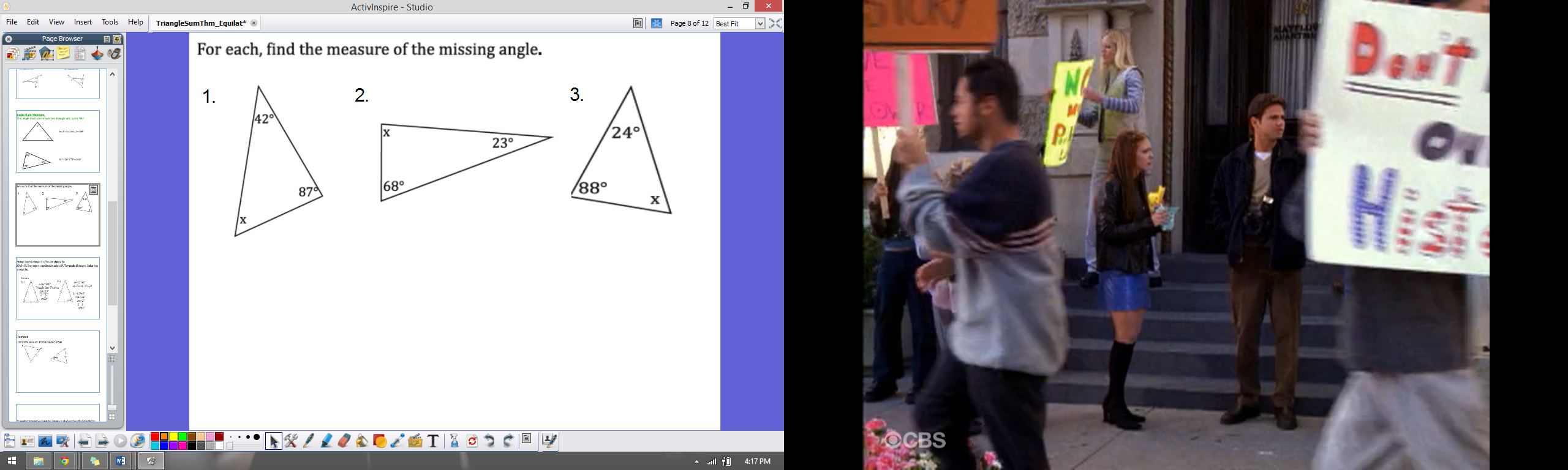 Application Problems:
1. The ladder is leaning on the    2. WINTER IS COMING! The tile on your 
ground at a 75o angle. At what 
porch staircase forms a right triangle.
angle is the top of the ladder 
The measure of one frosted acute 
touching the building? 	   angle in the triangle is twice the 
		            measure of the other angle. Find the measure of each 
		                 acute angle.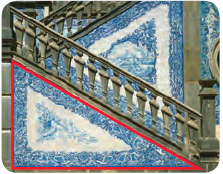 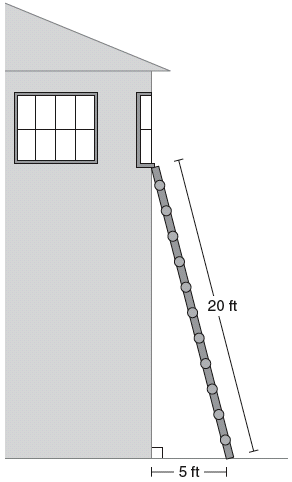 Equilateral Triangles				Isosceles Triangle
Find the missing angle.				Find the missing angle.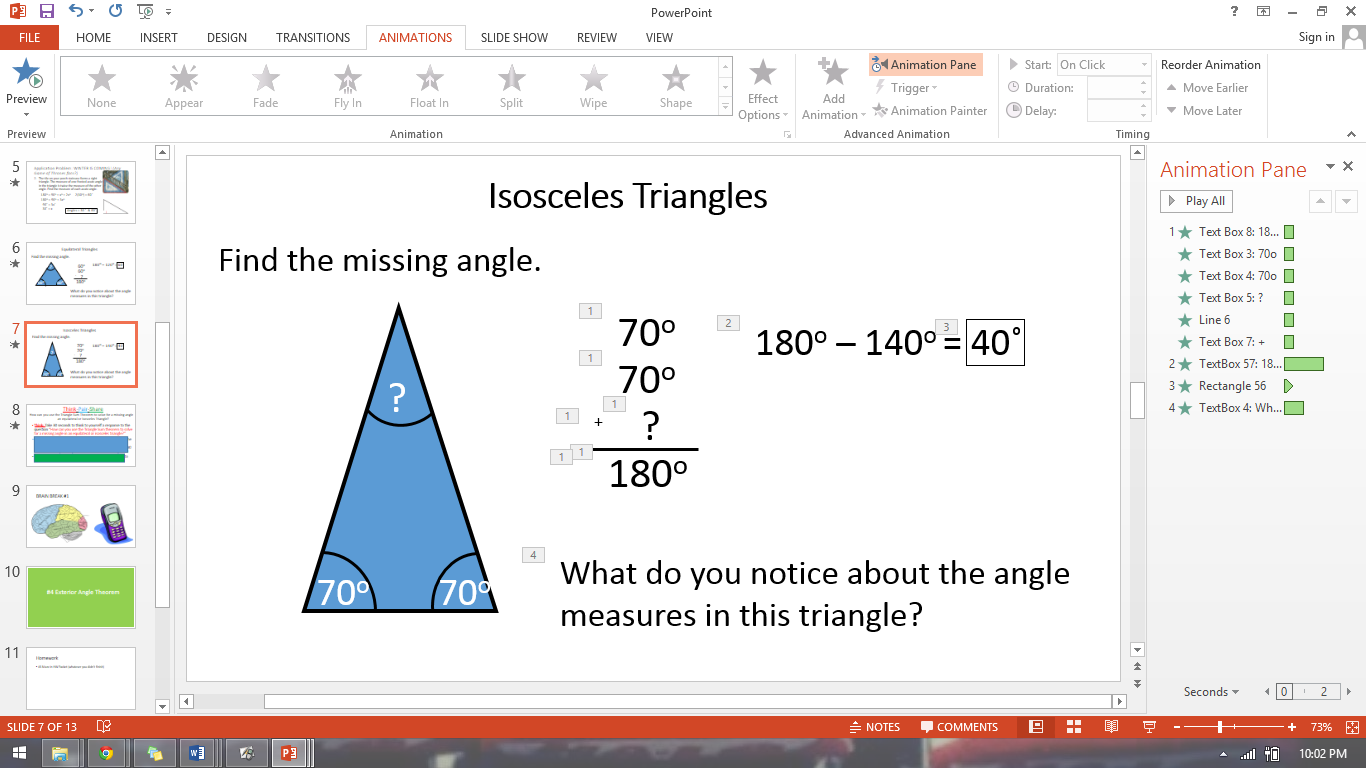 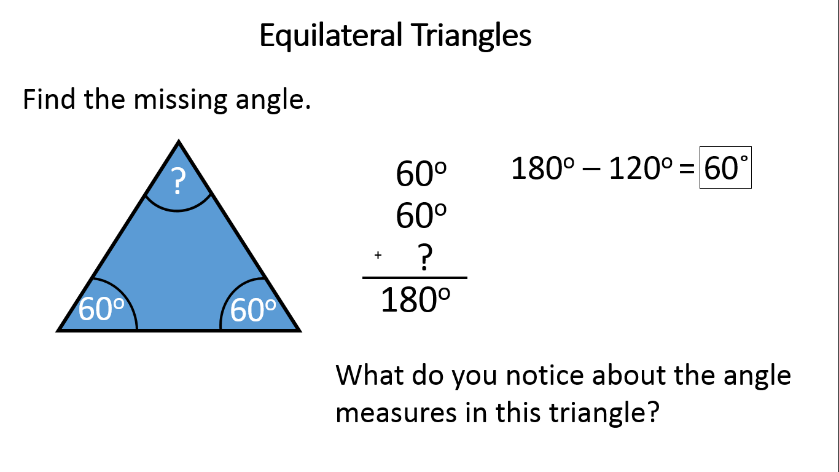 TRIANGLE SUM THEOREMTRIANGLE SUM THEOREMTRIANGLE SUM THEOREMDefinitionNumbersAlgebraThe interior angle measures of a triangle add up to ______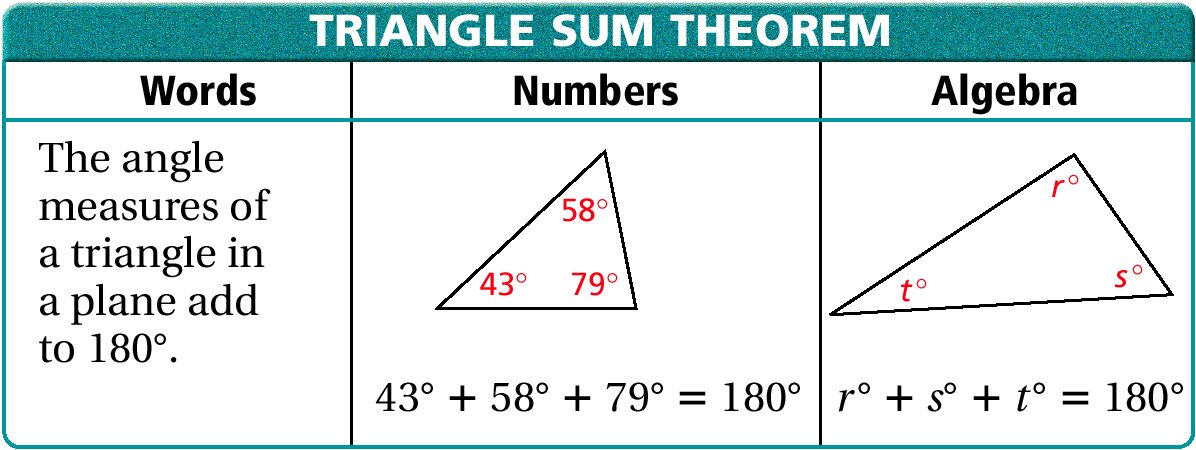 ____ + ____ + ____ = __________ + ____ + ____ = ______